Publicado en Madrid el 13/12/2017 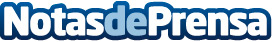 Vitrio, el único portal inmobiliario gratuito en todas las plataformas: app, web y Oculus StoreLos usuarios de Vitrio pueden hacer tours virtuales por los inmuebles desde la pantalla de cualquier dispositivo móvil y con todos los modelos de gafas VR cardboard. El portal cuenta con la primera herramienta gratuita que permite realizar fotografías en 360º y editar tours virtuales
Datos de contacto:AutorNota de prensa publicada en: https://www.notasdeprensa.es/vitrio-el-unico-portal-inmobiliario-gratuito Categorias: Inmobiliaria Dispositivos móviles Innovación Tecnológica http://www.notasdeprensa.es